Brennstoffzelle mit GlucoseMaterialien: 		U-Rohr mit Fritte, 2 Platinelektroden, 2 Bechergläser (250 mL), Spannungsquelle, Kabel, Voltmeter, Eisbad, Stativmaterial.Chemikalien:		Destilliertes Wasser, Glucose, Wasserstoffperoxid (w = 30 %), Kaliumhydroxid-Lösung (w = 25 %).Durchführung:		Eine 20 mL kalte Kaliumhydroxid-Lösung wird zu 80 mL Wasserstoff-peroxid-Lösung im Eisbad gegeben (Lösung A). In 90 g Kaliumhydroxid-Lösung werden 10 g Glucose gelöst (Lösung B). Lösung A wird in den einen Schenkel des U-Rohrs gegeben, Lösung B wird in den anderen Schenkel des U-Rohrs gegeben. Dann werden die Platinelektroden in das U-Rohr geklemmt, die Spannung wird abgelesen und der Flügelmotor danach anstelle des Voltmeters geschaltet.Beobachtung:		Es kommt zu einer starken Gasentwicklung. Die Spannung steigt mit fortlaufender Zeit. Nach ca. 40 Min. beträgt die Spannung ca. 652 mV.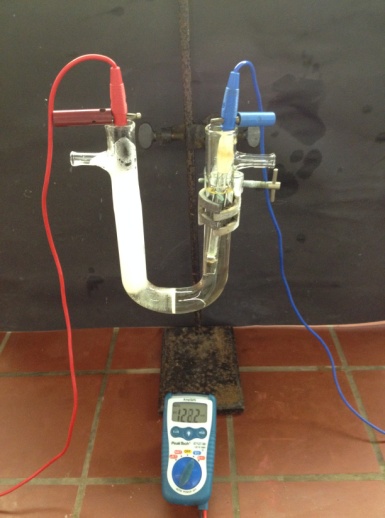 Abb. 1 – Glucose-Brennstoffzelle.Deutung:		Es läuft eine Redoxreaktion ab, wobei Glucose oxidiert und Wasserstoffperoxid reduziert wird. Die Reduktion erfolgt in zwei Schritten.		Anode: 		R-CHO (aq)   +   3 OH- (aq)   →   R-COO- (aq)   2 H2O (l)   +   2 e-		Kathode:		H2O2 (aq)   →   2 H2O (l)   +   O2 (g)   (katalysiert durch Pt)					H2O (l)   +   O2 (g)   +   4 e-   →   4 OH- (aq)gesamt:		H2O2 (aq)   +   R-CHO (aq)   +   OH- (aq)   →   R-COO- (aq)   2 H2O (l)Entsorgung:		Die Lösungen werden in den Säure-Base-Abfall gegeben.Literatur:	R. Blume http://www.chemieunterricht.de/dc2/tip/04_01.htm (Abgerufen am 07.08.2015)GefahrenstoffeGefahrenstoffeGefahrenstoffeGefahrenstoffeGefahrenstoffeGefahrenstoffeGefahrenstoffeGefahrenstoffeGefahrenstoffeKaliumhydroxid-Lösung (w = 25 %)Kaliumhydroxid-Lösung (w = 25 %)Kaliumhydroxid-Lösung (w = 25 %)H: 302 – 314 - 290H: 302 – 314 - 290H: 302 – 314 - 290P: 280 – 301+330+331 – 305+351+338 – 309 – 310P: 280 – 301+330+331 – 305+351+338 – 309 – 310P: 280 – 301+330+331 – 305+351+338 – 309 – 310GlucoseGlucoseGlucoseH: -H: -H: -P: -P: -P: -Wassserstoffperoxid(w = 30 %)Wassserstoffperoxid(w = 30 %)Wassserstoffperoxid(w = 30 %)H: 302 - 318H: 302 - 318H: 302 - 318P: 280 –305+351+338 - 313P: 280 –305+351+338 - 313P: 280 –305+351+338 - 313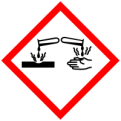 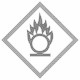 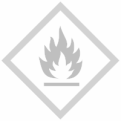 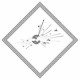 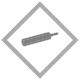 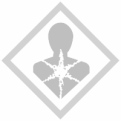 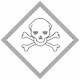 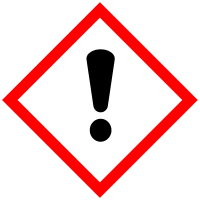 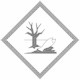 